UE8 – Item 258 – Néphropathies glomérulairesRappel sur les néphropathies chroniquesDiagnostiquer une néphropathie glomérulaireApproche cliniqueCréatininémie (Insuffisance rénale)ProtéinurieHématurie (Sédiment urinaire / ECBU)Imagerie des reins (chronique)HTA / ŒdèmesApproche étiologiquePRIMITIVES (80%) : Sans signe extrarénalSECONDAIRES (20%)Maladie généraleImmunologique : Lupus ; Métabolique : Diabète ; Inflammatoire : Polyarthrite, CrohnInfectieuse : Streptocoques ; Hématologique : Myélome ; Digestive …Toxique/médicamentNéoplasieGénétiqueApproche histologiqueDeux lésions élémentaires du gloméruleProliférations cellulaire : Extra ou Endo-capillaireDépôts : Extra ou Endo-membraneux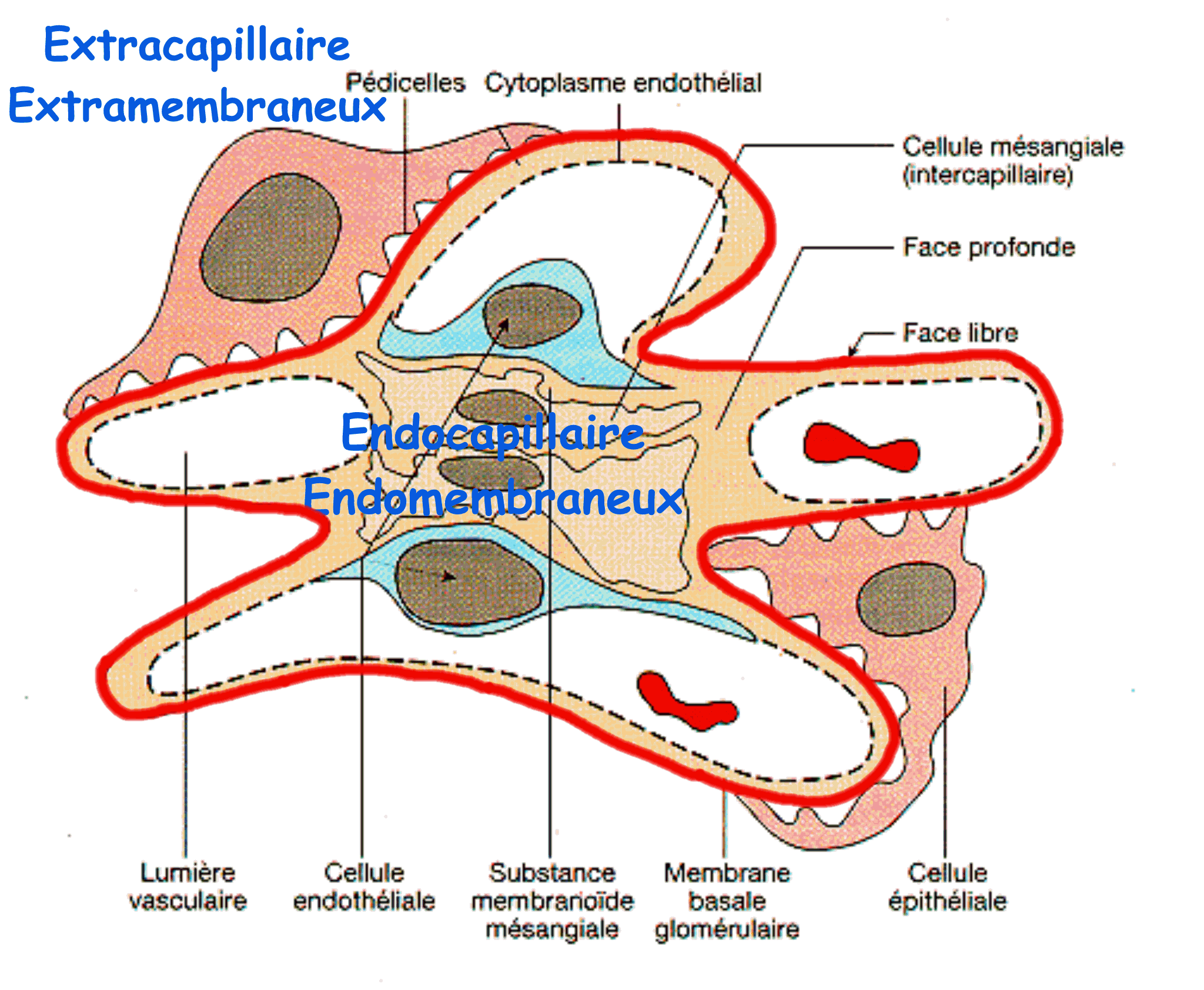 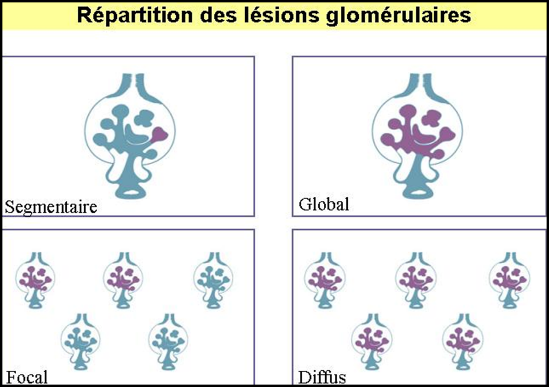 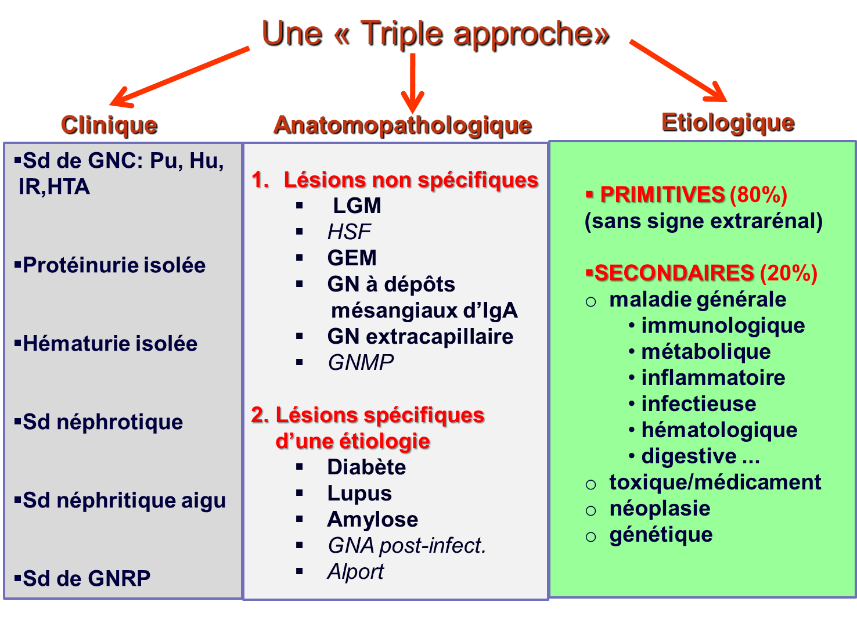 Néphropathies glomérulaires sans lésion spécifique d’une étiologieLGM : Syndrome néphrotique à Lésions Glomérulaires Minimes  /  GEM : Glomérulopathie extra-membraneuseHU : Hématurie  /   SN : Syndromes néphrotiques  /  GN : Glomérulonéphrite (Protéinurie, HTA, IR chronique)IF : Immunofluorescence   /   IC : Complexe immunGNRP : Glomérulonéphrite rapidement progressive  /  MBG : membrane basale glomérulaireNéphropathies glomérulaires avec lésions spécifiques d’une étiologieGlomérolonéphrite post-infectieuse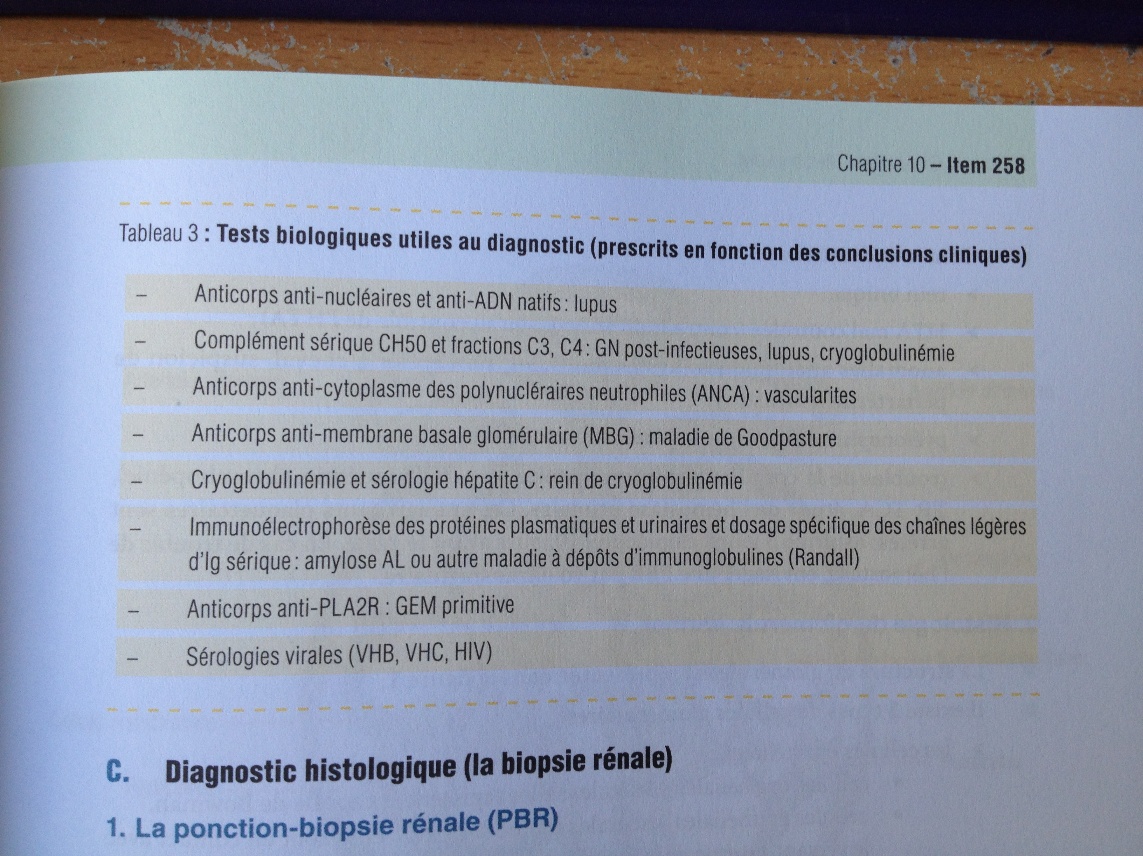 AmylosesHyalinose segmentaire et focaleDiabèteLupusNéphropathie VasculaireNéphropathie GlomérulaireNéphropathie Tubulo-interstitielleHTA+++++-Œdèmes-++-Protéinurie+/-++++Hématurie-+ (Cylindres hématiques)+/-Leucocyturie--++EpidémiologieCliniqueEtiologiesExamens TraitementsLGM ou Néphrose lipoïde- 90% des SN de l’enfant- 10% pour l’adulte- Début Brutal d’un SN Pur (ø HTA, IR ou Hu)- Thrombose- Primitive 99 % - Secondaires(Médicaments, Affections hémato)- Diag Diff : HSF (Hyalinose segmentaire focale)- Biopsie (prolifération cellulaire, glomérules normaux, sans dépôts)TTT SN (IEC, Statine, régime)TTT LGM : Corticothérapie (Prednisone 1mg/kg)HBPMGEM- 40% des SN de l’adulte- 5% de l’enfant- Syndrome néphrotique impur- Primitive 80 % (AC anti PLA2R)- Secondaires :LED, Cancers solides, Infections, Médicaments- Biopsie (pas de prolifération, dépôts extra-membraneux  d’IgG et C3)- IF : IgGTTT SNTTT GEM : HBPM, 25% rémission spontanéeSi persiste : TTT ImmunosuppresseurDépôts mésangiaux d’IgA-Jeune homme adulte -1,5/1.000
- Berger : GN primitive la plus fréquenteHématurie +++GN chroniqueSN impurPrimitive : BergerSecondaire : Cirrhose, MICI, Spondylo, Purpura rhumatoïde- Biopsie (Dépôts mésangiaux d’IgA et C3, avec ou sans prolifération)- IF IgA- Aucun TTT codifié- TTT néphro-protecteur, symptômes- Corticoïdes discutésGN extracellulaireHomme jeune fumeur ou sujet âgéGNRP et IR (oligurie)
Hémorragie intra-alvéolaireAC Anti MBG : Goodpasture- AC Anti-MBG- Biopsie (Croissant épithélial)- IF : IgG sur la MBG- O2, Déplétion hydrosodée, transfusions- Corticoïdes (15mg/kg)- Echanges plasmatiques - CyclophosphamideGN extracellulaire- Fièvre, amaigrissement, arthralgies, myalgies, hyperleuco, CRP- Vascularite (purpura)ANCA : PolyangéiteMicroscopique, Wegener- Biopsie (Prolifération Extra-capillaire, nécrose capillaires)- IF : ø Dépôts- ANCA dans sérum- Corticothérapie, Rituximab, cyclophosphamideGN extracellulaireIC : Lupus, Endocardite, Purpura rhumatoïdeBiopsie : Dépôts granuleuxSANS prolifération cellulaireAVEC prolifération cellulaireSANS dépôts immunsLésions Glomérulaires MinimesHyalinose Segmentaire FocaleGlomérulonéphrite extra capillaire à ANCAAVEC dépôts immunsGlomérulopathie extra-membraneuseGlomérulonéphrite extra capillaire à IC et Anti-MBGAVEC dépôts immunsGlomérulopathie à dépôt mésangiaux d’IgAGlomérulopathie à dépôt mésangiaux d’IgA